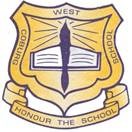 Coburg West Primary SchoolCanteen MenuSimple SandwichesSimple SandwichesVegemiteVegemite$      2.50CheeseCheese$      3.00Vegemite and cheeseVegemite and cheese$      3.50Avocado or tomatoAvocado or tomato$      3.50Buttered bread or rollButtered bread or roll$      1.50Ham sandwichHam sandwich$     3.00Super SandwichesSuper SandwichesChoose white bread or a wholemealChoose white bread or a wholemealSuper salad sandwich with avocado or mayonnaise, using all our salad ingredientsSuper salad sandwich with avocado or mayonnaise, using all our salad ingredients$       5.00100% Chicken, Tuna or ham Sandwich/Roll100% Chicken, Tuna or ham Sandwich/Roll$       6.00Sandwich or wrap with 1 to 3 FillingsSandwich or wrap with 1 to 3 Fillings$      5.00Extra fillingsExtra fillingsFillings: cheese, tuna, egg, avocado, ham, tomato, carrot, cucumber, lettuce, mayonnaiseFillings: cheese, tuna, egg, avocado, ham, tomato, carrot, cucumber, lettuce, mayonnaise$        0.60WrapsWrapsChicken and salad wrap with mayonnaise – ½Chicken and salad wrap with mayonnaise – ½$      6.00Cheese and salad wrap with mayonnaise – ½Cheese and salad wrap with mayonnaise – ½$      5.00Extra fillingsExtra fillingsFillings: cheese, egg, avocado, hamFillings: cheese, egg, avocado, ham$     0.60Toasted SandwichesToasted SandwichesCheese toastyCheese toasty$      3.50Cheese and tomato toastyCheese and tomato toasty$      4.00Cheese & vegemite toastyCheese & vegemite toasty$      4.00Ham and cheese toastyHam and cheese toasty$      4.00Ham, cheese and tomato toastyHam, cheese and tomato toasty$      4.50Ham & tomato toastyHam & tomato toasty$      4.00Ham toastyHam toasty$       3.50Tomato toastyTomato toasty$       3.50Hot Food - available  Wednesday Thursday and FridayHot Food - available  Wednesday Thursday and FridayRoasted potato wedges  (Gluten free)Roasted potato wedges  (Gluten free)$      2.00Homemade sausage roll  (sauce 50c)Homemade sausage roll  (sauce 50c)$       4.00Spiral pasta with homemade tomato sauce (Gluten free)Spiral pasta with homemade tomato sauce (Gluten free)$      5.00Beef lasagnaBeef lasagna$      6.50Apple borekApple borek$      2.50Cheese and spinach borekCheese and spinach borek$      2.50Beef and onion borek (vegetarian )Beef and onion borek (vegetarian )$      2.50Calzone (Pizza pocket filled with tomato and cheese) (Vegetarian)SALADS: Chicken salad: Chicken, Tomato, lettuce, cucumber,carrot and italian dressingTuna salad: Tuna, tomato, lettuce, cucumber, carrotsGarden salad: lettuce, tomato, cucumber, carrots and Italian dressingCalzone (Pizza pocket filled with tomato and cheese) (Vegetarian)SALADS: Chicken salad: Chicken, Tomato, lettuce, cucumber,carrot and italian dressingTuna salad: Tuna, tomato, lettuce, cucumber, carrotsGarden salad: lettuce, tomato, cucumber, carrots and Italian dressing$      6.00Sticky chicken drumettes (4) oven baked (Gluten free)Margarita Pizza sliceMeatball x4 with homemade sauceMeatball x4 without homemade sauceSticky chicken drumettes (4) oven baked (Gluten free)Margarita Pizza sliceMeatball x4 with homemade sauceMeatball x4 without homemade sauce$       5.00$       3.00$       2.50$      2.00Snacks for everydaySnacks for everydayGarlic pita crisps (Vegetarian)Garlic pita crisps (Vegetarian)$      0.50Popcorn with a sprinkle of coconut sugar (Gluten free)Popcorn with a sprinkle of coconut sugar (Gluten free)$      1.00Apple slinky  (Gluten free)Apple slinky  (Gluten free)$      1.50Chocolate coconut wheel (Gluten free)Chocolate coconut wheel (Gluten free)$      0.50Fresh seasonal fruit (Gluten free/Vegetarian)Fresh seasonal fruit (Gluten free/Vegetarian)$      1.50Cupcake, Brownie or lemon cakeCupcake, Brownie or lemon cake$      1.50Honey joy, Anzac biscuit or chocolate chip biscuitHoney joy, Anzac biscuit or chocolate chip biscuit$      1.00Jelly with fruit- flavour varies each week (Gluten free)Ice-cream – icy twist (lemonade flavour)Jelly with fruit- flavour varies each week (Gluten free)Ice-cream – icy twist (lemonade flavour)$      2.00Ice cream – Paddle pop- rainbow, chocolate & banana(Ice cream is only available over the counter during lunch.  It cannot be ordered on your lunch order).Ice cream – Paddle pop- rainbow, chocolate & banana(Ice cream is only available over the counter during lunch.  It cannot be ordered on your lunch order).$      2.00DrinksDrinksHot chocolate full cup (hot chocolate is available during Autumn & Winter. It is only available over the counter during lunch.  It cannot be ordered on your lunch order).Hot chocolate full cup (hot chocolate is available during Autumn & Winter. It is only available over the counter during lunch.  It cannot be ordered on your lunch order).$      2.00$      $      $     Hot chocolate is available in Autumn and Winter. Updated October 2020If you need to contact the canteen the number is 93861286.  Thank you for supporting the Canteen. If you need to contact the canteen the number is 93861286.  Thank you for supporting the Canteen. 